Учитель: Мязитова Фаврузя МяруфовнаПредмет: Русский языкТип урока: урок «открытие» нового знания                                                                       Технологическая карта  изучения темы                                                                                                                          Ход урокаТема Изменение глаголов по временамЦель:Задачи:  Создать условия для осознания и осмысления блока новой учебной информации  (временные формы глагола).1. Образовательный аспект: способствовать формированию понятия о временных формах глагола.2. Развивающий аспект: содействовать развитию у детей умений определять время глагола, находить сходство и различие в изучаемой части, сравнивать и обобщать.3. Воспитательный аспект: создать условия для формирования культуры межличностного общения через организацию парной ,групповой и фронтальной работы.Формировать УУД:- Личностные: актуализировать личностный смысл учащихся к изучению темы; осознать ценность совместной деятельности.- Регулятивные: умение формировать цель на основе соотношения того, что уже известно с помощью учителя; проговаривать последовательность действий на уроке; оценивать правильность выполнения действий на уровне адекватной оценки; планировать своё действие  с поставленной задачей, высказывать воё предположение.- Коммуникативные: умение оформлять свои мысли в устной форме; слушать и понимать речь других; выполнять правила работы в паре.- Познавательные: умение ориентироваться в системе знаний; отличать новое от уже известного с помощью учителя; классифицировать уже изученное  о глаголе; выстраивать логическую цепочку рассуждений; добывать новые знания; находить ответы на вопросы, используя учебник, свой жизненный опыт и информацию, полученную на уроке.Планируемые результатыПредметные: повторить понятие о глаголе; дать представление о об изменении глаголов по временам; формировать навык ; закрепить навык нахождения глаголов в тексте и употребление в речи.Личностные: актуализировать личностный смысл учащихся к изучению темы, осознать ценность совместной работы.Метапредметные:Регулятивные УУД: уметь формулировать цель урока  на основе соотнесения того, что уже известно с помощью учителя; проговаривать последовательность действий на уроке; оценивать правильность выполнения действия на уровне адекватной  оценки; планировать своё действие в соответствии с поставленной задачей; вносить коррективы в действие после его завершения, на основе его оценки и учёта характера сделанных ошибок; высказывать своё предложение.Коммуникативные УУД: уметь оформлять свои мысли в устной форме; слушать и понимать речь других; Выполнять правила работы в паре. Познавательные УУД: уметь ориентироваться в своей системе знаний; отличать новое от уже известного с помощью учителя; классифицировать уже изученное о глаголе; выстраивать логическую цепочку рассуждений; добывать новые знания; находить ответы на вопросы, используя учебник, свой жизненный опыт и информацию, полученную на уроке.Основные понятияГлагол. Изменение глаголов по временамМежпредметные связи Литературное чтение, окружающий мир.Ресурсы Русский язык: 3 класс: учебник для общеобразовательных учреждений: Ч2 (Л.М. Зеленина,Т.Е. Хохлова.).- 5 изд., М.: «Просвещение», 2008г. . П.К., мультимедийный  проектор. Карточки с текстами у обучающихся, учебник, демонстрационная опорная схема. Презентация учителя.Организация пространстваФронтальная работа, индивидуальная работа, работа в парах.Этап урокаСодержание учебного материалаДеятельность учителяДеятельность ученикаФормируемые   УУДОрганизационный момент, мотивация к учебной деятельности, целеполагание.( 1-2 мин.)Долгожданный дан звонок –
Начинается урок.
Всё ль на месте,
Всё ль в порядке.
Ручка, книжки и тетрадки?
Все ли правильно сидят?
Все ль внимательно глядят?
Каждый хочет получать
Только лишь оценку «5»!Чистописание Слайд №1 Вторн...к ,ч...тверг, р...совать, к...ртина,к...пуста. к...ртофель, б...рёза,...рех,т...пор,м...л...ток, ...гурец,п...мидорПриветствие учащихся.Учитель: Мы продолжаем путешествие по стране Знаний Что же нас ждёт в этой удивительной странеКакие мы делаем шаги при открытии нового знания?Прочитайте написанные на доске слова: Объедините слова в зависимости от пропущенных в них букв.Осуществляется проверка.Определите букву ,которую мы будем писать на минутке чистописания. Она находится в лишнем слове и  обозначает парный глухой мягкий согласный звук. Согласную букву Т Нужно писать с гласной, которая чаще чем другие встречается в с непроверяемой безударной гласной. Какая это буква? Сколько раз она встречается в словах?Напишите этот ряд букв до конца строчки.Приветствие учителя.Определяют цель урока,  ставят задачи, комментируют эпиграф к уроку. ( Открытие новых знаний). ( « Вспомнить, что мы знаем», « Что мы хотим  узнать?» « Сам найду способ».)Д. Данные слова можно распределить в зависимости от части речи. Слово рисовать глагол, а остальные слова имена существительные.Д. Мы будем писать букву Т.Д.Согласную Т мы напишем с гласной О. Она встречается в словах 7 раз. То оТо ТтоПринцип психологической комфортности.УУД: личностные, коммуникативные.Цель – созданиеДоброжелательной атмосферы, мотивация на учёбу, создание ситуации успеха.Обоснование собственного мнения.Целеполагание.Планирование учебного сотрудничества2.Актуализация знаний и фиксация затруднения в деятельности (5-6 мин.)Слайд №2                                              М..ш...на времени- на старт! Настал в...лнующий момент. Сквоз... время тянутся маршруты: (в) прошедшем нужно побывать, и (в) настоящем сделать что-то, и всё (о )будущем узнат....У. Прочитайте  текст с доски, придумайте задания.На какие орфограммы  даны слова в тексте? Д. Объяснить пропущенные орфограммы. Списать текст.  Подчеркнуть глаголы1.Правописание непроверяемых безударных гласных в корне:2.мАшина, проверяемых безударных гласных в корне :вОлнующий; Гласные после шипящих; машИна3. Правописание предлогов: в прошедшем,в настоящем, о будущем. 4.Обозначение мягкости согласных: сквозЬ, узнатЬ..ПУУД: анализ, синтез, сравнение.Извлечение необходимой информации из текста.Логические действия.КУУД: выражение своих мыслей и их аргументация.3.Постановка учебной задачи (2-3 мин.)Слайд №3Машина времени- на старт! Настал волнующий момент. Сквозь время тянутся маршруты: в прошедшем нужно побывать и в настоящем сделать что-то, и всё  о будущем узнать.Физминутка для глаз.У.Какие три маршрута тянутся сквозь время?Какой части речи мы сегодня посвящаем урок?Вспомните в группах всё, что вы знаете о глаголе?Расскажите, всё, что вспомнили.Как вы думаете, какой из пунктов ещё недостаточно отработан? Вызывает затруднение?Какова же цель урока?Для чего это нужно уметь делать?(По неопределённой форме в 4 классе будем определять спряжение.)Как определить время глагола?(Что вы знаете о неопределённой форме?)Прошедшее, настоящее, будущее.Д. Глаголу.Глагол-это 1.часть речи2. Отвечает на вопрос Что делает?Что сделал?3.Обозначает действие.4. В предложении является сказуемым.5. Изменяется по числам.6. Начальной формой является неопределённая форма, которая отвечает на вопросы Что делать? и Что сделать? Изменяется по временам.Д.Учиться изменять и различать глаголы по временам, образовывать неопределённую форму глаголаД.Чтобы не допускать речевых ошибок, использовать глаголы в правильно выбранной форме.По вопросу.ПУУД: построение логической цепочки рассуждений, доказательство.Основное построение речевого высказывания.КУУД:  формулирование и аргументация своего мнения.4.Построения выхода из затруднения (10-11 мин.)Текст на карточке. Слайд.Придёт весна. Солнце стало пригревать землю своими тёплыми лучами. Все весне обрадовались: и звери, и птицы, и люди. Только снег один огорчится. Не рад он весне. Зимой снег будет белый, пушистый, блестящий.А сейчас он лежал грязный, чёрный. Прятался снег от солнца под кустами и деревьями. Но скоро снег совсем растает. На его месте потянулась из земли сочная зелёная травка.Слайд для проверки.Пришла весна. Солнце стало пригревать землю своими тёплыми лучами. Все весне обрадовались: и звери, и птицы, и люди.                      Только снег один огорчился. Не рад он весне. Зимой снег был белый, пушистый, блестящий. А сейчас он лежит грязный, чёрный. Прячется снег от солнца под кустами и деревьями. Но скоро снег совсем растает. На его месте потянется из земли сочная зелёная травкаФизминутка. Под музыку. "Весёлая зарядка"Задание - карточка . Измените и запишите слова по аналогии:У. Сейчас вам предстоит трудная,но интересная работа в группах. У каждого на парте лежит карточка. Я прочитала этот текст , но никак не могу понять, что не так! Может быть, вы мне поможете разобраться? Чтоже надо знать и уметь, чтобы не допускать таких ошибок?В тетрадь выпишите глаголы из этого текста. Укажите время и число глаголов. У доски работает один ученик. Объясняет.Выполните морфологический разбор глаголов лежит и растает в группах по четыре человека.Если дети не могут сделать вывод, учитель – помогает.
Текст-повествование, допущены речевые ошибки. Глаголы употреблены не в том времени. Нужно употребить глаголы в нужном времени.Придёт- пришла,огорчится-огорчился, будет-был, лежал- лежит, прятался-прячется, потянулась-потянется.Знать , что глаголы изменяются по временам, правильно использовать временные формы глагола.Лежит- глагол, что делает? Действие предмета 1.Н.ф.-растаять2.н.в.,ед.ч. 3. Что делает? СказуемоеРастает- глагол, что сделает? Действие предмета.1.Н.ф.-растаять2.б.в.,ед.ч.3. Что сделает? Сказуемое- Слова, обозначающие действие, которое будет происходить через некоторый промежуток времени - глаголы Б.В. (можно подставить слово «завтра»).Дети заполняют таблицу в парах и делают выводы  
Проверка карточек (ответы учащихся):
Выводы:
- Слова, обозначающие действие, которое уже прошло – глаголы П.В. (можно подставить слово «вчера»).
- Слова, обозначающие действие, которое происходит сейчас - глаголы Н.В. (можно подставить слово «сегодня»).
Значит, глаголы изменяются  по временам.
ПУУД: выполнение действий по алгоритму,доказательство.РУУД: контроль, коррекция, волевая саморегуляция в ситуации затруднения.5.Первичное закрепление во внешней речи (4-5 мин.)Выборочный диктант. Перед весной бывают дни такие:    Под плотным снегом отдыхает луг, Шумят деревья весело сухие,                 и тёплый вечер нежен и упруг.                     И лёгкости своей дивится тело,                    И дома своего не узнаёшь,                           А песню ту, что прежде надоела,                 как новую с волнением поёшь. А.А.Ахматова.-Выпишите глаголы, определите число и  время каждого глагола, надпишите. Проверка.Сколько глаголов выписали?Объясните, как вы определяли временную форму глагола.Д. 7 глаголов.Дети по "цепочке " проверяют, проговаривая по алгоритму.Бывают- глагол, Что делают? 1.Н.ф.бывать2.Н.в.мн.чПУУД: выполнение действий по алгоритму,доказательство.РУУД: контроль, коррекция, волевая саморегуляция в ситуации затруднения.6.Самостоятельная работа с самопроверкой (4-5 мин.)Работа с учебником. Упражнение 38 Прочитайте. выпишите  глаголы, определите их время.Прочитайте вывод в учебнике. стр.146.Организует самостоятельное выполнение учащимися типовых заданий на новый способ действия, создаёт ситуацию успеха  для каждого ученика ( по возможности).Представляет возможность выявления ошибок, их причин и исправления.ПУУД: выполнение действий по алгоритму,доказательство.РУУД: контроль, коррекция, волевая саморегуляция в ситуации затруднения.7. Включение в систему знаний и повторение (4-5 мин.)Карточка.В конце весны прилетают к нам стрижи. С визгом летают они над полями и городами. Они спешат вить гнёзда.Какое задание можно предложить, учитывая тему урока?Разберите 1предложение по частям речи выделите основу предложения.1.Спишите,найдите глаголы, подчеркните их. Определите время и число.2.Спишите текст, изменив время глаголов. ПроверкаЛУУД: нравственно- этическое оценивание усвоения содержания.ПУУД: подведение под понятие, доказательство.РУУД: контроль , коррекция.8.Рефлексия деятельности (итог урока) (2-3 мин)Тест.1. Читать – глагол неопределённой формы?
Да Нет
2. Прыгают – глагол единственного числа?
ДаНет
3. Цветёт – глагол настоящего времени? 
ДаНет
4. Милый - это глагол?
ДаНет 
5. Варил - это глагол?
Да НетКлюч к тесту. Слайд № 2.
- Каждый правильный ответ – это один балл.5 баллов – «5», 4 б. – «4», 3 б. – «3» ….
Результат работы на уроке: «5» …человек; «4» - …человек; «3» - …Если время не позволит провести тест, итог урока можно провести в устной форме. Учитель читает тест. 
«Да» - дети встают.
«Нет» - дети сидят.Домашнее задание. Составить рассказ об изменениях погоды за три дня, употребляя глаголы прошедшего, настоящего и будущего времени.Урок заканчивается, значит, надо подвести итог.Какую цель мы ставили на уроке? Достигли ее? Проверим, выполнив тест.Обведите правильный ответ.
Оцените свою работу на уроке: на уроке было всё понятно, со всеми заданиями справлялся уверенно - весёлый человечек; затруднялся при выполнении заданий - печальный; было трудно работать – грустный.Спасибо за урок!Ученики с опорой на план дают оценку своей работы на уроке.Ученики выбирают и показывают карточку-смайлик.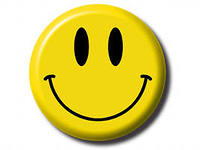 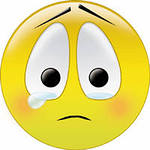 ПУУД: рефлексия способов и условий действия, контроль и оценка процесса и результатов действия.ЛУУД: самооценка на основе критерия успешности.КУУД: Выражение своих мыслей достаточно полно.